Fallon’s First Annual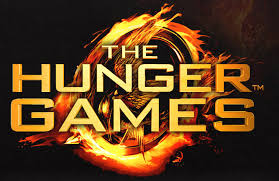 COMPETITIONThe completion will be benefitting the Alameda County Community Food Bank Drive. Start: Monday November 28thEnd: Friday December 16thDrop off location: Resistance Headquarters in the LibraryDrop off times: Before or after schoolEach District (students assigned to a district corresponding to their Core or English teacher) will compete for a prize for their district. NO GLASS CONTAINERS PLEASESuggestions for healthy, non-perishable food items:Canned meats and fishCanned fruits/vegetablesLow salt soups and stewsPasta and tomato sauceBeans and RicePeanut butterLow sugar cereals and oatmeal